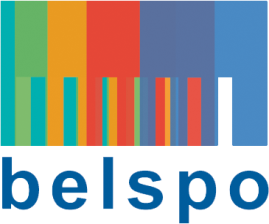 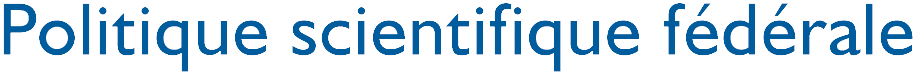 Mise en Réseau International des Etablissements scientifiques fédéraux belges (ESFs)Appel à propositions 2018PATRIMOINE CULTUREL Je, sous soussigné(e), ………........………………………....... (Prénom et Nom), Directeur général / Directeur général a.i. (biffer la mention inutile) de ....................... ................................................................. (nom de l'ESF), déclare avoir pris connaissance de la soumission de la présente proposition de mise en réseau.(Signature)Fait à Bruxelles, le ...................2018.Veuillez faire accompagner la proposition en question par le présent formulaire et le transmettre par e-mail sous forme électronique à l'adresse secr.coord@belspo.beTitre de la proposition : Acronyme (max. 8 caractères) :Institution soumissionnaire (ESF) :Prénom et nom du coordinateur : 